绝密★启用前重庆市2021-2022学年（上）9月月度质量检测高二政治学校:___________姓名：___________班级：___________考号：___________注意：本试卷包含Ⅰ、Ⅱ两卷。第Ⅰ卷为选择题，所有答案必须用2B铅笔涂在答题卡中相应的位置。第Ⅱ卷为非选择题，所有答案必须填在答题卷的相应位置。答案写在试卷上均无效，不予记分。第I卷（选择题）一、选择题（本大题共15小题，共60.0分）《中华人民共和国香港特别行政区维护国家安全法》正式颁布实施后，震慑效应初步显现，反中乱港分子阵脚大乱，有的宣称“淡出政坛”，有的高调“割席”试图“自证清白”，还有的悄悄外逃以逃避法律追责。该法的震慑效应（　　）
①彰显了加强国家的专政职能的必要性
②是“一国两制”深得各界民心的体现
③充分说明公民有维护国家统一的义务
④体现了法律在国家治理中有重要作用A. ①②	B. ①④	C. ②③	D. ③④2020年11月25日，文化和旅游部向社会各界征集《“十四五”旅游业发展规划》编制意见建议，切实把社会期盼、群众智慧、专家意见，基层经验充分吸收到规划中。社会公众可通过电子邮件、信件、传真等方式反映意见。这说明（　　）
①公民通过专家咨询制度参与民主决策
②政府机关在工作中贯彻为人民服务的工作作风
③政府机关审慎用权，坚持科学、民主、依法决策
④政府机关坚持从群众中来到群众中去的工作方法A. ①②	B. ①③	C. ②④	D. ③④某地积极创新农村基层治理方式，做了如下安排： 这一工作模式（　　） 
①落实自治章程，创新基层群众自治组织 
②加强党的领导，创新民主管理方式 
③转变政府职能，促进基层政权建设 
④发展基层民主，保障群众切身利益A. ①②	B. ①③	C. ③④	D. ②④18世纪法国思想家孟德斯鸠说：“要防止滥用权力，就必须以权力制约权力”。在行政监督体系中体现这一特点的是（　　）
①上级政府的监督
②人民政协的监督
③审计部门的监督
④社会与公众的监督A. ①②	B. ①③	C. ②④	D. ③④近期，行人过马路向礼让司机鞠躬的新闻不绝于耳，但“中国式过马路”现象也让礼让的司机无所适从，少数行人看到司机主动停下礼让后，故意放慢脚步，从而导致车辆滞留，交通拥堵。停车让行，是法律规定，礼让斑马线也需要每一位行人积极的配合。在全面依法治国的背景下，下列礼让斑马线的宣传标语合理的是
（　　）
①行人也要守法律，安全快速看灯语
②机动车辆莫争抢，严格依法做礼让
③各级人大早立法，执法严格多监督
④交通设施需完善，政府司法公且严A. ①②	B. ①	C. ②④	D. ③④2020年7月16日，全国政协举行第二季度宏观经济形势分析座谈会。委员们提出，完善投融资体系，切实降低融资成本；统筹国内国际双循环，相互促进融合发展；加强宏观政策的协同性以及对产业政策的指导性等建议。国家发改委等部门到会听取建议，并与委员们互动交流。这说明人民政协（　　）
①发挥协商民主优势，管理经济事务
②围绕党和国家工作大局，建言咨政
③拓展协商内容范围，协调利益关系
④贡献智慧和力量，助力现代化建设A. ①③	B. ①④	C. ②③	D. ②④2019年11月，在重庆市五届人大常委会第十三次会议第二次全体会议上，市文旅委主任、市住建委主任、市高法院副院长、市检察院副检察长等依次向市人大常委会报告履职情况。随后，市人大常委会组成人员对履职报告进行了分组审议并开展满意度测评。这表明，重庆市人大常委会（　　） 
①与其它国家机关权力之间存在着制衡关系 
②积极履行领导和组织国家政治生活的职能 
③积极履职，增强国家机关人员的宪法意识 
④依法行使监督权，加强对行政、司法工作的监督A. ①②	B. ①④	C. ②③	D. ③④2020年7 月8日，中央人民政府驻香港特别行政区维护国家安全公署正式挂牌成立。驻港国安公署依法履行维护国家安全职责，在特定情形下对发生在香港的极少数危害国家安全犯罪案件行使管辖权。设立驻港国安公署（　　）
①不会侵犯香港居民依法享有的各项权利
②可对危害国家安全的犯罪案件独立行使审判权
③将代替中央对香港特别行政区行使全面管治权
④有利于“一国两制”实践在香港特别行政区行稳致远A. ①②	B. ①④	C. ②③	D. ③④主权国家在国际社会中享有多方面的基本权利，下表中基本权利与主权国家行为对应正确的一组是（　　） A. A	B. B	C. C	D. D2020年6月，国家主席习近平在中非团结抗疫特别峰会上发表题为《团结抗疫，共克时艰》的主旨讲话，强调要坚定不移携手抗击疫情，坚定不移推进中非合作，坚定不移践行多边主义，坚定不移推进中非友好。这四个“坚定不移”（　　） 
①表明中国与非洲结盟共同应对人类危机 
②反映了中国积极拓展中非共同利益 
③符合中国外交政策的基本目标 
④表明中国在中非交往中的主导性和话语权进一步增强A. ①③	B. ①④	C. ②③	D. ②④成渝两地喜事连连，继成渝双城经济圈被确立为国家战略后，第六届中国诗歌节又在成渝两地举办。本届诗歌节以“诗歌艺术的盛会人民群众的节日”为宗旨，在成都举办“诗与远方”民族管弦乐诗歌音乐朗诵会，在重庆举办“诗梦千年•两江吟咏”活动、“山水有诗画”音舞诗画品鉴会等诗歌专场活动，歌咏服务新时代现代化建设。第六届中国诗歌节的举办（　　） 
①提高了巴蜀文化知名度，扩大巴蜀文化的影响力 
②增进两地交流，助推成渝地区双城经济圈建设 
③旨在培养诗歌创作人才，繁荣我国文化事业 
④超越了时空局限，重塑了中华文脉A. ①②	B. ①④	C. ②③	D. ③④“社区企业说想给我们小区做面彩绘墙，要不要画、画什么，开个听证会吧？”“小区楼房要加装电梯，楼上楼下居民意见不一致，开个矛盾协调会吧？”在上海的社区里，经常能听到居委干部把“听证会”“协调会”“评议会”这些词挂在嘴边。使用了20多年的“三会”（事前听证会、事中协调会、事后评议会）制度，居民们也早已驾轻就熟。上海的“三会”实践（　　）
①确立了群众在基层自治中的主体地位
②强化了对基层行政权力的制约和监督
③有利于扩大基层民主、提高治理效能
④为居民直接行使民主权利创造了条件A. ①②	B. ①④	C. ②③	D. ③④2020年，紫禁城迎来建成600周年。站在历史的交汇点，故宫博物院计划用一系列庆祝纪念活动更好地突出故宫文化内涵和时代价值，把更多文物资源和数字资源结合起来变成百姓喜闻乐见的文创产品，让故宫活力真正迸发出来。材料体现出（　　） 
①通过改变传统文化基本特征实现了传统文化的继承 
②精神活动离不开物质活动，精神产品凝结在一定的物质载体之中 
③现代科技的运用有利于促进文化的传承和发展 
④传统建筑是展现国家和历史文化成就的重要标志A. ①②	B. ①④	C. ②③	D. ③④11月19日是世界哲学日。联合国教科文组织总干事阿祖莱发表致辞表示，今年的庆祝活动适逢一系列危机：健康危机、经济危机、气候危机、以及存在危机，值此“狂风暴雨的时代”，哲学思考必不可少，且大有作为。这是因为（　　） 
①哲学的任务是指导人们正确的认识世界和改造世界 
②哲学是“科学之科学” 
③哲学具有“反思”的特点 
④哲学是具体科学的基础A. ①②	B. ①③	C. ②④	D. ③④“安慰剂效应”是指让病人服用对治疗的疾病完全没有药效的中性药剂（如葡萄糖、维生  素），但病人有时候却得到了和真药一样甚至更好的效果。这一现象表明（　　）A. 意识对于人体生理活动具有调控作用
B. 人类的认识发展是有限的
C. 意识活动具有主动创造性
D. 精神力量有时可以决定物质力量第II卷（非选择题）二、论述题（本大题共5小题，共100.0分）阅读材料，回答下列问题。 
近年来，国家坚定不移推动大数据战略行动。2020年，在新基建加快推进的过程中，重庆市政府借助区块链等大数据手段，通过对实时、动态、全样本大数据的相关性、因果性分析，为决策提供更为系统、准确、科学的参考依据，极大地提高政府治理的预见性、精准性、高效性。建立扶贫领域信息和大数据比对系统，对虚假脱贫、数字脱贫、贪污侵占扶贫资金等进行重点监管，确保真扶贫扶真贫。积极推进数字政府建设，预计到2021年我市网办事项实现率将达95%以上，市内依法申请事项实现“最多跑一次”比例达到80%以上。市政府紧扣“融合”这一新时代大数据发展的最大特征和价值所在，通过数据开放平台，释放数据红利，提高社会效益和经济效益，提升自身治理能力和服务水平，为人民群众带来更好的政务服务体验，提供便捷高效、公平竞争、稳定透明的营商环境。 
结合材料，运用政治生活知识，分析重庆市政府利用大数据是如何助推治理现代化的。






阅读材料，回答下列问题。 
中共中央十九届五中全会于2020年10月26日至29日在京召开，全会审议通过了《中共中央关于制定国民经济和社会发展第十四个五年规划和2035年远景目标的建议》。2021-2025年是我国国民经济和社会发展第十四个五年规划期，也是“两个一百年”奋斗目标的历史交汇期，对我国经济社会发展具有重要的意义。因此，编制好“十四五”规划并用于指导未来五年社会经济发展显得尤为重要。2020年3月30日，党中央发出《关于对党的十九届五中全会研究“十四五”规划建议征求意见的通知》；4月13日，国务院总理李克强主持召开研究部署国民经济和社会发展第十四个五年规划编制专题会议，指出要组织开展专题研究，征求各方面和专家的意见，群策群力，进一步做好起草规划《纲要框架》的工作；8月10日，建议稿下发党内一定范围内征求意见，包括征求党内部分老同志意见，还专门听取了各民主党派中央、全国工商联负责人和无党派人士代表意见；“十四五”规划编制完成后将按法定程序提交全国人大审议通过。 
结合材料并运用政治生活知识，说明“十四五”规划编制过程是如何体现中国共产党领导作用的。






阅读材料，回答下列问题。 
材料一：在我国政治制度的学习中，有同学画了一幅结构图用来说明国家机关之间的关系。 
 
材料二：近年来，民生实事项目人大代表票决制，是我国民主政治建设的一项实践创新。所谓民生实事代表票决制，是指政府民生实事项目由同级人大代表以投票方式决定，然后交由政府组织实施，并且实施过程接受人大代表监督、完成情况由人大代表评估。2018年以来，某省市、县、乡三级人代会都把民生实事代表票决制列入大会议程。该省深入推进民生实事代表票决制两年多来，人大代表的履职积极性大大提高，履职效果得到选民普遍认可，政府民生实事项目推进顺利，民众满意率普遍提高。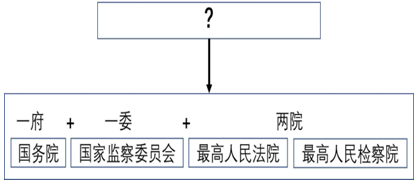 结合材料一，请填写出结构图上方国家机关的名称（如图所示），并阐明其与下方国家机关的关系。结合材料二，运用政治生活知识，分析该省推进民生实事代表票决制对完善我国人民代表大会制度的启示。






阅读材料，回答下列问题。 
2020年9月，国家主席习近平在第75届联合国大会一般性辩论上发表重要讲话指出，75年前，中国为赢得世界反法西斯战争胜利作出了历史性贡献，支持建立了联合国。今天，秉持同样的担当精神，将继续做世界和平的建设者、全球发展的贡献者、国际秩序的维护者。 
中国是世界上最大的发展中国家，积极承担大国责任，展现大国担当。中国将落实好两年提供20亿美元国际援助的承诺，深化农业、减贫、教育、妇女儿童、气候变化等领域国际合作，助力各国经济社会恢复发展。中国将向联合国新冠肺炎疫情全球人道主义应对计划再提供5000万美元支持，为维护全球公共卫生安全贡献中国力量；中国将设立联合国全球地理信息知识与创新中心和可持续发展大数据国际研究中心，为落实《联合国2030年可持续发展议程》提供新助力。 
结合材料，运用“国际社会”的知识，说明中国是如何为国际社会贡献中国力量的？






阅读材料，回答下列问题。 
为倡导青少年“绿色”上网，高二某班同学们以“文明畅游网络，快乐助我成长”为主题，自己动手分别从中学生文体活动、人际交往、学科学习、道德修养方面进行网页内容制作。请你参与： 请从《文化与生活》角度说明制作上述网页内容的依据。






答案和解析1.【答案】B
【解析】①④符合题意，材料中“《中华人民共和国香港特别行政区维护国家安全法》正式颁布实施后，震慑效应初步显现”，这彰显了加强国家的专政职能的必要性，体现了法律在国家治理中有重要作用； 
②③不合题意，材料强调法律在国家治理中的作用，而没有设计“一国两制”深得各界民心，也没有涉及公民有维护国家统一的义务。 
故选：B。
本题考查：坚持人民民主专政；全面推进依法治国 
1、坚持人民民主专政 
①坚持人民民主专政是社会主义现代化建设的政治保证。 
②人民民主是社会主义的生命。只有充分发扬社会主义民主，确保人民当家作主的地位，保证人民依法享有广泛的权利和自由，尊重和保障人权，才能调动人民群众投身于社会主义现代化建设的积极性。 
③只有坚持国家的专政职能，打击一切破坏社会主义建设的敌对势力和敌对分子，才能保障人民民主，维护国家长治久安。 
2、全面推进依法治国 
①总目标：建设中国特色社会主义法治体系、建设社会主义法治国家。 
②坚持中国共产党的领导，党的领导是中国特色社会主义最本质的特征，是社会主义法治最根本的保证。 
③坚持人民主体地位，人民是依法治国的主体和力量源泉，人民代表大会制度是保证人民当家作主的根本政治制度。 
④坚持法律面前人人平等，平等是社会主义法律的基本属性。 
⑤坚持依法治国和以德治国相结合，国家和社会治理需要法律和道德共同发挥作用。 
⑥坚持从中国实际出发，必须从我国基本国情出发，同改革开放不断深化相适应，总结和运用党领导人民实行法治的成功经验。
本题难度适中，旨在考查学生对教材知识点的掌握和对材料的分析理解能力，对于此类型题目，学生需要首先明确题干的中心思想，将题干主旨与教材的知识点相结合，围绕题干主旨进行选择即可。
2.【答案】D
【解析】①错误，材料所述为公民通过社情民意反映制度参与民主决策； 
②错误，政府机关在工作中贯彻为人民服务的工作态度，树立求真务实的工作作风； 
③④正确，材料所述说明政府机关审慎用权，坚持科学、民主、依法决策；政府机关坚持从群众中来到群众中去的工作方法。 
故选：D。
本题考查：我国政府的宗旨和工作的基本原则 
政府的工作宗旨：为人民服务。政府工作的基本原则：对人民负责。 
①坚持为人民服务的工作态度；②树立求真务实的工作作风；③坚持从群众中来到群众中去的工作方法。
本题考查学生获取解读信息、调动运用知识的能力，难度一般，要求学生在熟练掌握基础知识的基础上，正确获取和解读材料信息及善于运用知识对选项进行辨析排除。
3.【答案】D
【解析】①错误，村民委员会是农村基层群众性的自治组织，题中治理方式没有创新基层群众自治组织； 
②④符合题意，树立“党建+”的理念，打造了“党小组+村民理事会”工作模式，体现了加强党的领导，创新民主管理方式，有利于发展基层民主，保障群众切身利益； 
③不合题意，材料体现的是基层群众自治，不涉及转变政府职能，促进基层政权建设。 
故选：D。
本题考查：基层群众自治 
1、含义：我国的基层群众自治组织的是人民群众在城乡基层党组织领导下，在居住地范围内，依托基层群众自治组织，依法直接行使民主权利，实行自我管理、自我教育、自我服务、自我监督的民主制度和治理模式。 
2、组织形式： 
（1）农村： 
①性质：按照村民委员会组织法，村民委员会是农村基层群众性的自治组织。 
②职能：其主要职能是办理本村的公共事务和公益事业，调解民间纠纷，协助维护社会治安，向人民政府反映村民的意见、要求和提出建议等。 
③产生：村民委员会成员由村民选举产生，向村民会议、村民代表会议负责并报告工作。 
④自治内容：在农村基层治理实践中，制定村民自治章程或村规民约，是村民规范自己和村干部的行为，运用民主的办法来管理本村的日常事务，实现自己的事情自己办，自己的难题自己解的有效途径。 
（2）城市： 
①性质：按照城市居民委员会组织法，居民委员会是城市基层群众性自治组织。 
②任务：其任务是维护居民的合法权益，办理本居住地区居民的公共事务和公益事业，调解民间纠纷，协助维护社会治安，向人民政府反映居民的意见、要求和提出建议等。 
③产生：居民委员会成员由居民选举产生，向居民会议负责并报告工作。 
④意义：居委会成员居民选，社区大事居民定，日常事务居民管。这大大调动了广大居民参与社区建设的积极性，也有效提高了居民参与政治生活的素质和能力。 
3、基层群众自治制度的意义 
（1）基层群众自治制度是我国的一项基本政治制度。扩大基层民主是社会主义民主广泛而深刻的实践，应该将其作为发展社会主义民主的基础性工程加以推进。 
（2）发展基层民主，保障人民群众享有更多更切实民主权利，是我国社会主义民主政治建设的重要内容。
本题考查学生调动知识分析理解材料的能力。解答此题需要学生准确把握材料主旨，并调动相应知识分析材料与各选项，排除观点错误与不合题意的选项，作出最佳选择。
4.【答案】B
【解析】①③符合题意，上级政府的监督，审计部门的监督，属于以权力制约权力； 
②④不合题意，人民政协的监督，社会与公众的监督，不属于国家机关的监督，不具有以权力制约权力的特点。 
故选：B。
本题考查：我国行政监督体系 
目前，我国已经依据宪法和法律，初步建立起全面的行政监督体系。它包括： 
①外部监督--国家权力机关的监督、中国共产党的监督、人民政协的监督、社会和公民的监督、司法机关、监察机关的监督等； 
②内部监督--上级政府的监督、审计部门的监督、下级政府的监督等。
考查学生对教材知识点的掌握和对材料的分析理解能力，对于此类型题目，学生需要首先明确题干的中心思想，将题干主旨与教材的知识点相结合，围绕题干主旨进行选择即可。
5.【答案】A
【解析】①符合题意，行人也要守法律，安全快速看灯语是合理的礼让斑马线的宣传标语； 
②符合题意，机动车辆莫争抢，严格依法做礼让是合理的礼让斑马线的宣传标语； 
③错误，各级人大早立法，执法机关执法严格； 
④错误，交通设施需完善，政府依法行政； 
故选：A。
本题考查：全面推进依法治国 
（1）含义：就是广大人民群众在党的领导下，依照宪法和法律规定，通过各种途径和形式管理国家事务，管理经济文化事业，管理社会事务，保证国家各项工作依法进行，逐步实现社会主义民主的制度化、法律化。 
（2）本质：崇尚宪法和法律在国家政治、经济和社会生活中的权威。宪法是我国的根本大法，是治国安邦的总章程，具有最高的法律地位和效力。 
（3）根本目的：保证人民行使当家作主的权利，维护人民当家作主的地位。 
（4）基本要求：有法可依，有法必依，执法必严，违法必究。
本题难度适中，旨在考查学生对教材知识点的掌握和对材料的分析理解能力，对于此类型题目，学生需要首先明确题干的中心思想，将题干主旨与教材的知识点相结合，围绕题干主旨进行选择即可。
6.【答案】D
【解析】①错误，管理经济事务是政府的职责； 
②④正确，国家发改委等部门到会听取人民政协建议，并与委员们互动交流，这说明人民政协围绕党和国家工作大局，建言咨政，贡献智慧和力量，助力现代化建设； 
③不符合题意，题干并没有体现拓展协商内容范围，协调利益关系的内容。 
故选：D。
本题考查：中国人民政治协商会议 
（1）中国人民政治协商会议是中国人民爱国统一战线的组织，是中国共产党领导的多党合作和政治协商的重要机构，是中国政治生活中发扬社会主义民主的一种重要形式。 
（2）中国人民政治协商会议由中国共产党和各民主党派、无党派民主人士、各人民团体、各界爱国人士共同组成。 
（3）人民政协的职能：政治协商、民主监督、参政议政。
本题考查学生提取信息、调动所学知识理解和解决问题的能力。注意：一方面要把握材料要阐明的主旨，并和所学知识对应起来，另一方面运用排除法去除错误和不符合题意的选项。
7.【答案】D
【解析】①错误，人民代表大会与其他国家机关之间是监督与被监督的关系； 
②错误，人大没有领导和组织国家政治生活的职能； 
③④符合题意，我国宪法规定，国家行政机关、监察机关、审判机关、检察机关由人民代表大会产生，对其负责，受其监督。材料中，市文旅委主任、市住建委主任、市高法院副院长、市检察院副检察长等依次向市人大常委会报告履职情况，市人大常委会组成人员对履职报告进行了分组审议并开展满意度测评，这表明重庆市人大常委会积极履职，增强国家机关人员的宪法意识，依法行使监督权，加强对行政、司法工作的监督。 
故选：D。
本题考查：我国的国家权力机关；民主集中制原则 
1．我国的国家权力机关 
（1）人民代表大会： 
①性质和地位：是我国的国家权力机关。 
②组成：全国人民代表大会和地方各级人民代表大会。 
（2）全国人民代表大会： 
①性质：是最高国家权力机关。 
②地位：在我国的国家机构中居于最高地位。 
③职权：最高立法权、最高决定权、最高任免权、最高监督权。 
④常设机关：全国人民代表大会常务委员会。 
（3）地方各级人民代表大会： 
①性质：是地方各级国家权力机关。 
②职权：立法权、决定权、任免权、监督权。 
2．民主集中制原则 
（1）民主集中制的地位及含义：我国人民代表大会制度的组织和活动原则是民主集中制。实行民主集中制是人民代表大会制度区别于任何资本主义国家政治体制的鲜明特点。民主集中制原则是指民主基础上的集中与集中指导下的民主相结合的原则。 
（2）民主集中制原则在国家权力运行中的体现： 
①从人民代表大会与人民的关系看，一方面，各级人民代表受选民和原选举单位的监督，选民或原选举单位有权罢免自己选举出的代表。另一方面，各级人民代表大会代表人民统一行使国家权力。 
②从人民代表大会与其他国家机关的关系看，一方面，其他国家机关都由人民代表大会产生，对它负责，受它监督。另一方面，在人民代表大会统一行使国家权力的前提下，其他国家机关依照法定分工依法行使各自的职权。 
③从中央和地方的关系看，一方面，地方必须服从中央。另一方面，在保证中央统一领导的同时，充分发挥地方的主动性和积极性。
本题考查学生调动知识分析理解材料的能力。解答此题需要学生准确把握材料主旨，并调动相应知识分析材料与各选项，排除观点错误的选项，作出最佳选择。
8.【答案】B
【解析】①④正确，中央人民政府驻香港特别行政区维护国家安全公署正式挂牌成立。驻港国安公署依法履行维护国家安全职责，在特定情形下对发生在香港的极少数危害国家安全犯罪案件行使管辖权。设立驻港国安公署不会侵犯香港居民依法享有的各项权利，有利于“一国两制”实践在香港特别行政区行稳致远； 
②错误，驻港国安公署无权行使审判权； 
③错误，将代替中央对香港特别行政区行使全面管治权表述错误。 
故选：B。
本题考查：维护国家安全和利益 
（1）我国的国家利益主要内容包括：国家主权，国家安全，领土完整，国家统一，我国宪法确立的国家政治制度和社会大局稳定，经济社会可持续发展的基本保障。 
（2）为什么要维护我国的国家利益。 
①维护国家利益是主权国家对外活动的出发点和落脚点，国家利益是国际关系的决定性因素。 
②我国是人民当家作主的社会主义国家，国家利益与人民的根本利益相一致。维护我国 
的国家利益就是维护广大人民的根本利益，是完全正当的、正义的。 
（3）如何维护我国的国家利益。 
①在当代国际社会中，中国坚定地维护自己的国家利益。要始终把国家的主权和安全放在第一位，抵制外国干涉我国的内政；要增强我国的综合国力；要坚持独立自主的和平外交政策等。 
②我国在维护自身利益的同时，兼顾他国合理关切，在谋求本国发展中促进各国共同发展。 
③从公民角度看，我们要树立国家观念、民族意识，增强民族自豪感、自尊心、自信心；努力维护国家安定、社会稳定的政治局面；同一切损害国家利益的行为作斗争。
考查学生对教材知识点的掌握和对材料的分析理解能力，对于此类型题目，学生需要首先明确题干的中心思想，将题干主旨与教材的知识点相结合，围绕题干主旨进行选择即可。
9.【答案】D
【解析】A错误，中国政府按照国际通行做法，划设东海防空识别区，体现了主权国家的自卫权，不是独立权； 
B错误，中国对在广东贩毒的日本籍毒贩依法判处死刑，体现了主权国家的管辖权，不是平等权； 
C错误，中国在南沙群岛填海造陆，修建民用设施，体现了主权国家的管辖权，不是自卫权； 
D正确，新冠肺炎疫情期间，我国积极组织力量接回在国外处境困难的留学人员，体现了主权国家行使管辖权。 
故选：D。
本题考查：主权国家的权利和义务 
（1）基本权利：独立权、平等权、自卫权、管辖权。 
①独立权--独立权是指主权国家拥有按照自己的意志处理内政、外交事务而不受他国控制和干涉的权利。如：一国可以自由修改宪法变更政体确定经济体制缔结条约进行自卫战争等。 
②平等权--平等权是主权国家不论大小、强弱，也不论政治、经济、意识形态和社会制度有何差异，在国际法上的地位一律平等，如：法律地位平等、外交文件上使用本国文字。 
③自卫权--自卫权是主权国家拥有保卫自己的生存和独立的权利，如：防御和自卫。 
④管辖权--是指国家对其领域内的一切人、物和所发生的事件，以及对在其领域外的侨民、驻外大使馆行使管辖的权利 
（2）基本义务：不侵犯别国，不干涉他国内政，以和平方式解决国际争端等。
本题考查主权国家的权利和义务，考查学生提取信息、调动所学知识理解和解决问题的能力，需要学生准确把握题干主旨，结合教材所学选出答案，也可运用排除法去除本身对应错误的选项。
10.【答案】C
【解析】①错误，中国不与任何国家结盟； 
②③正确，2020年6月，国家主席习近平在中非团结抗疫特别峰会上发表题为《团结抗疫，共克时艰》的主旨讲话，强调要坚定不移携手抗击疫情，坚定不移推进中非合作，坚定不移践行多边主义，坚定不移推进中非友好。这四个“坚定不移”反映了中国积极拓展中非共同利益，符合中国外交政策的基本目标； 
④错误，中国并不具有主导性。 
故选：C。
本题考查：我国独立自主的和平外交政策 
（1）决定因素：我国的国家性质和国家利益。 
（2）内容：①基本立场：独立自主。在国际事务中坚决捍卫国家的独立、主权和领土完整，对国际问题自主地决定自己的态度和对策。 
②基本目标：维护我国的主权、安全和发展利益，促进世界的和平与发展。 
③宗旨：维护世界和平、促进共同发展。 
④基本准则：和平共处五项原则。包括互相尊重主权和领土完整、互不侵犯、互不干涉内政、平等互利、和平共处。
本题考查考生对材料的分析理解能力，考生在分析题肢的时候，要结合材料进行思考，排除题肢中本身说法错误的，从而筛选出正确的选项。解答本题的关键在于对材料的理解和把握。
11.【答案】A
【解析】①②正确，中国诗歌节在成渝两地举办，以“诗歌艺术的盛会人民群众的节日”为宗旨，在成都举办“诗与远方”民族管弦乐诗歌音乐朗诵会，在重庆举办“诗梦千年•两江吟咏”活动、“山水有诗画”音舞诗画品鉴会等诗歌专场活动，歌咏服务新时代现代化建设，这有利于提高了巴蜀文化知名度，扩大巴蜀文化的影响力；增进两地交流，助推成渝地区双城经济圈建设； 
③不合题意，中国诗歌节有利于促进两地的文化交流，没有具体培养诗歌创作人才； 
④错误，选项夸大了活动的作用，不能重塑中华文脉。 
故选：A。
本题考查：文化交流的意义与途径 
（1）意义： 
①从“走出去”角度讲，有利于推动中华文化走向世界，有利于扩大中华文化在国际上的吸引力和影响力。（文化在交流中传播） 
②从“引进来”角度讲，有利于学习与借鉴其他民族优秀文化成果，促进中华文化文化的创新与发展，促进本民族文化发展，增强我国文化竞争力，提高国家的文化软实力，增强我国的综合国力。（实现文化创新，需要博采众长） 
③有利于世界各种文化相互借鉴，取长补短，维护世界文化的多样性，促进世界文化的繁荣与发展。 
（2）途径 
①商业贸易、人口迁徙、教育是文化传播的重要途径； 
②各国之间互派留学生和访问学者，则是一种更为直接的文化传播方式。
本题考查文化交流的意义和途径，考查学生提取信息、调动所学知识理解和解决问题的能力，解题的关键是考生对材料中的观点能准确把握其主旨，并与所学知识相结合，需要考生有理论联系实际的能力，同时要善于运用排除法去除错误和不合题意的选项。
12.【答案】D
【解析】①错误，人民群众在基层自治中的主体地位早就确立了； 
②错误，居委会是基层群众自治组织，不是基层政权，所以“三会”不能强化对基层行政权力的制约和监督； 
③④符合题意，在上海的社区里，经常能听到居委干部把“听证会”“协调会”“评议会”这些词挂在嘴边。使用了20多年的“三会”（事前听证会、事中协调会、事后评议会）制度，居民们也早已驾轻就熟。上海的“三会”实践有利于扩大基层民主、提高治理效能，为居民直接行使民主权利创造了条件。 
故选：D。
本题考查：基层群众自治 
①发展基层民主，是保障人民享有更多更切实民主权利，是我国发展社会主义民主政治的重要内容。实行村民自治和居民自治，保障人民群众依法直接行使民主权利，是人民当家作主最有效的途径。 
②实行农村村民自治和城市居民自治的重大意义：有利于扩大基层民主，保证人民群众依法管理自己的事情，是社会主义民主最为广泛而深刻的实践，我国把它作为发展社会主义民主政治的基础性工程重点推进。
本题难度适中，旨在考查学生对教材知识点的掌握和对材料的分析理解能力，对于此类型题目，学生需要首先明确题干的中心思想，将题干主旨与教材的知识点相结合，围绕题干主旨进行选择即可。
13.【答案】C
【解析】①错误，无法改变传统文化的基本特征； 
②符合题意，故宫博物院计划用一系列庆祝纪念活动更好地突出故宫文化内涵和时代价值，体现出精神活动离不开物质活动，精神产品凝结在一定的物质载体之中； 
③符合题意，把更多文物资源和数字资源结合起来变成百姓喜闻乐见的文创产品，让故宫活力真正迸发出来，体现出现代科技的运用有利于促进文化的传承和发展； 
④错误，传统建筑是展现中国传统文化的重要标志，文化遗产是一个国家和民族历史文化成就的重要标志。 
故选：C。
本题考查：影响文化发展的主要因素；文化的内涵与特点 
1．影响文化发展的主要因素 
（1）生产力与生产关系的矛盾运动，决定着社会制度的变化，也决定着文化的发展方向。 
（2）科学技术的进步，是促进经济发展的重要因素，也是推动文化发展的重要因素。 
（3）思想运动往往催生社会变革，促进文化发展。 
（4）教育是人类特有的传承文化的能动性活动，具有选择、传递、创造文化的特定功能，在人的教化与培育上始终扮演着重要的角色。随着教育方式的不断变革，教育在人类文化的传承中将产生越来越大的影响。 
2．文化的内涵与特点 
（1）含义：文化是相对于经济、政治而言的人类全部精神活动及其产品。 
（2）内容：既包括世界观、人生观、价值观等具有意识形态性质的部分，又包括自然科学和技术、语言和文字等非意识形态的部分。 
（3）特点： 
①文化是人类社会特有的现象，是人类社会实践的产物。 
②每个人的文化素养不是天生的，而是通过对社会生活的体验，特别是通过参与文化活动、接受文化知识教育而逐步培养出来的。 
③人们的精神活动离不开物质活动，精神产品离不开物质载体。
本题考查学生调动知识分析理解材料的能力。解答此题需要学生准确把握材料主旨，并调动相应知识分析材料与各选项，排除观点错误的选项，作出最佳选择。
14.【答案】B
【解析】①③符合题意，值此“狂风暴雨的时代”，哲学思考必不可少，且大有作为。这是因为哲学的任务是指导人们正确的认识世界和改造世界，哲学具有“反思”的特点； 
②错误，哲学是对具体科学的概括和总结，而不是“科学之科学”； 
④错误，具体科学是哲学的基础。 
故选：B。
本题考查：哲学的功能和任务；哲学与具体科学 
1、哲学的功能和任务 
哲学的任务就是指导人们正确认识世界和改造世界。真正的哲学可以使我们正确地看待自然、社会和人生的变化与发展，用睿智的眼光看待生活和实践，为生活和实践提供积极有益的指导，指导人们正确地认识世界和改造世界。 
2、哲学与具体科学 
（1）具体科学揭示的是自然、社会和思维某一具体领域的规律，哲学则对其进行概括和升华，从中抽象出最一般的本质和最普遍的规律。 
（2）具体科学的进步推动哲学的发展；哲学为具体科学研究提供世界观和方法论的指导。
本题属于原因类选择题，试题注重基础知识的理解，考查学生根据书本知识结合材料进行分析的能力。做此类题目考生一定要注意选肢与题干有没有构成因果关系。
15.【答案】A
【解析】A正确，根据题意，“安慰剂效应”表明意识对于人体生理活动具有调控作用； 
B错误，人类的认识发展是无限的； 
C不符合题意，“安慰剂效应”不体现意识活动具有主动创造性； 
D错误，物质决定意识，因此，精神力量不可以决定物质力量； 
故答案为A．
本题考查：意识的能动作用 
意识对于人体生理活动具有调节和控制作用．意识活动依赖于人体的生理过程，又对生理过程有着积极的反作用．高昂的精神，可以催人向上，使人奋进；萎靡的精神，则会使人悲观、消沉，丧失斗志．
本题考查学生获取解读信息，调动应用知识能力，难度一般．我们做每一道政治选择题都是运用已有的知识，对题干提供的材料、信息进行分析、甄别、遴选，平时要注意夯实基础，培养能力．
16.【答案】①利用大数据为决策提供更为系统、准确、科学的信息，实现政府决策科学化、社会治理精准化、公共服务高效化。 
②利用大数据创新监管方式，树立求真务实的工作作风，切实履行政府职能，提高政府公信力。 
③利用大数据推行电子政务，坚持以人民为中心的发展思想，转变政府职能，提高行政水平和工作效率，打造为人民服务的政府。 
④利用大数据促进政务公开，保障公民的知情权、参与权、表达权、监督权，便于公民监督政府，规范政府及其工作人员行政行为，建设阳光政府。
【解析】本题设问限定政治生活的知识范围，问题指向重庆市政府利用大数据是如何助推治理现代化的，属于措施类解答题，主体限定为政府。学生首先归纳材料中重庆市政府的具体措施，然后调动政府的相关知识进行解读即可。“重庆市政府借助区块链等大数据手段，通过对实时、动态、全样本大数据的相关性、因果性分析，为决策提供更为系统、准确、科学的参考依据。”可以从政府科学决策的角度说明。“建立扶贫领域信息和大数据比对系统，对虚假脱贫、数字脱贫、贪污侵占扶贫资金等进行重点监管，确保真扶贫扶真贫。”可以从树立求真务实的工作作风，切实履行政府职能，提高政府公信力的角度说明。“积极推进数字政府建设，预计到2021年我市网办事项实现率将达95%以上，市内依法申请事项实现‘最多跑一次’比例达到80%以上。”可以从坚持以人民为中心的发展思想，转变政府职能，提高行政水平和工作效率，打造为人民服务的政府的角度说明。“通过数据开放平台，释放数据红利，提升自身治理能力和服务水平，为人民群众带来更好的政务服务体验，提供便捷高效、公平竞争、稳定透明的营商环境。”可以从促进政务公开，保障公民的知情权、参与权、表达权、监督权，便于公民监督政府，规范政府及其工作人员行政行为，建设阳光政府的角度说明。
本题考查学生调动知识分析解决问题的能力。通过分析设问可以确定考查的知识范围，建立相关的知识体系；然后归纳和解读材料信息，最后将归纳的材料信息与对应的理论知识相结合，针对设问要求组织答案。
17.【答案】①在编制“十四五“规划和远景目标的过程中，发挥党统领全局、协调各方的作用。 
②在编制“十四五”规划和远景目标的过程中，党广泛听取各方意见，坚持了党的集中领导和人民民主的有机统一，做到了以人为本、执政为民。 
③整个“十四五”规划从党中央提出建议，到国务院起草规划《纲要框架》，最后按法定程序提交全国人大审议通过，体现了党的领导、人民当家作主和依法治国的有机统一。
【解析】本题要求结合材料并运用政治生活知识，说明“十四五”规划编制过程是如何体现中国共产党领导作用的，属于体现类试题，可结合材料中“2020年3月30日，党中央发出《关于对党的十九届五中全会研究‘十四五’规划建议征求意见的通知》”，说明在编制“十四五”规划和远景目标的过程中，发挥党统领全局、协调各方的作用；可结合材料中“8月10日，建议稿下发党内一定范围内征求意见，包括征求党内部分老同志意见，还专门听取了各民主党派中央、全国工商联负责人和无党派人士代表意见”，说明在编制“十四五”规划和远景目标的过程中，党广泛听取各方意见，坚持了党的集中领导和人民民主的有机统一，做到了以人为本、执政为民；材料中“‘十四五’规划编制完成后将按法定程序提交全国人大审议通过”，可知党坚持依法执政；整个“十四五”规划从党中央提出建议，到国务院起草规划《纲要框架》，最后按法定程序提交全国人大审议通过，体现了党的领导、人民当家作主和依法治国的有机统一。
如何体现（做到）某某观点或原理类试题的答题模板： 
第一步“定”，即定位所要运用的观点、原理。 
第二步“分”，即对观点、原理进行分解。 
第三步“筛”，即把分解的观点、原理内容依据材料作出取舍。 
第四步“联”，即把保留的观点、原理内容与相应材料进行有机联结。
18.【答案】【小题1】
①全国人民代表大会。 
②全国人民代表大会是最高国家权力机关，在我国的国家机构中居于最高地位，国务院、国家监察委员会、最高人民法院、最高人民检察院由全国人大产生，对其负责，受其监督。【小题2】
①坚持人民主体地位，支持和保证人民通过人民代表大会行使权力。 
②健全人大工作机制，科学、民主决策，推进人民代表大会制度的理论和实践创新。 
③坚持和完善民主集中制，促进国家机关对人民负责。 
④加强人大代表与人民群众的联系，忠实代表人民的利益和意志，增强人大代表的履职能力。【解析】（1）本题要求考生结合材料一，请填写出结构图上方国家机关的名称，并阐明其与下方国家机关的关系，考生阅读材料分析。该题主要考查人大与其它国家机关关系的基本知识的识记，根据设问简答即可。国家机关的名称：全国人民代表大会。关系：全国人民代表大会是最高国家权力机关，在我国的国家机构中居于最高地位，国务院、国家监察委员会、最高人民法院、最高人民检察院由全国人大产生，对其负责，受其监督。 
（2）本题要求考生结合材料二，运用政治生活知识，分析该省推进民生实事代表票决制对完善我国人民代表大会制度的启示。知识限定比较宽泛，考生阅读材料分析。材料信息“政府民生实事项目由同级人大代表以投票方式决定”，结合主干知识与试题材料分析：健全人大工作机制，科学、民主决策，推进人民代表大会制度的理论和实践创新。材料信息“人大代表的履职积极性大大提高，履职效果得到选民普遍认可”，结合主干知识与试题材料分析：加强人大代表与人民群众的联系，坚持人民主体地位，支持和保证人民通过人民代表大会行使权力，坚持和完善民主集中制，促进国家机关对人民负责。
（1）本题考查学生识记理解课本基础知识的能力，解题关键是准确理解记忆课本基础知识的能力。 
（2）本题为启示类主观题，作答时首先：定点，明确考查的知识点，回顾相关知识点。其次：联系，审读材料，在材料分析时要注意分层次，抓关键句。最后：梳理、作答。将材料信息与考察知识点对照，作到观点与材料结合。
19.【答案】①作为联合国创始国和安理会常任理事国，中国一贯遵循《联合国宪章》的宗旨和原则，积极参加联合国及其专门机构有利于世界和平与发展的活动，推动联合国在解决一系列全球性问题上发挥应有的作用。 
②国家利益决定国际关系，共同利益是国家间合作的基础。中国就国际间共同关注的全球问题，积极促进国际合作，助力各国经济复苏发展。 
③和平与发展是时代的主题，中国顺应世界潮流，积极推动解决世界和平问题和发展问题。 
④中国奉行独立自主的和平外交政策，推动构建人类命运共同体。
【解析】本题属于措施类主观试题，要求结合材料，运用“国际社会”的知识，说明中国是如何为国际社会贡献中国力量的。根据材料中中国在国际社会中发挥的作用，可以从以下角度作答：首先，从中国与联合国的关系角度，作为联合国的创始会员国和安理会常任理事国之一，中国一贯遵循《联合国宪章》的宗旨和原则，积极参加联合国及其专门机构有利于世界和平与发展的活动，推动联合国在解决一系列全球性问题上发挥应有的作用；其次，从国家利益角度，国家利益决定国际关系，中国就共同关注的全球问题，积极促进国际合作，这是国家间的共同利益是国家间合作的基础的体现；再次，从当今时代的主题角度，中国顺应和平与发展的时代主题，积极推动解决世界和平问题与发展问题；最后，从我国的外交政策角度，我国奉行独立自主的和平外交政策，积极推动构建人类命运共同体。
措施类试题，解答这类题目时采用定点法，具体的解题思路是： 
一是从教材找答题要素。要认真回想教材相关方面的知识，不能随意乱想。 
二是从材料中答题要素。如果材料呈现的是问题，那么材料中问题的反面就是答题要素。 
三是从当前时政热点和党和国家重大政策中找答题要素。具体的解题程序：定点--联系--疏理--作答。
20.【答案】优秀文化塑造人生。,加强社会主义思想道德建设，发挥思想道德模范的引领作用。,文化对人的影响是潜移默化、深远持久的。,优秀的文化能丰富人的精神世界、增强人的精神力量、促进人的全面发展。
【解析】①优秀文化塑造人生。 
②加强社会主义思想道德建设，发挥思想道德模范的引领作用。 
③文化对人的影响是潜移默化、深远持久的。 
④优秀的文化能丰富人的精神世界、增强人的精神力量、促进人的全面发展。
本题要求从《文化与生活》角度说明制作上述网页内容的依据，属于依据类试题。根据材料“唐诗宋词赏析”可知感受中华文化的博大精深、源远流长；根据材料“推荐一部优秀电影（或书籍）”可知优秀文化塑造人生；根据材料“介绍本地的文化名人、道德模范”可知加强社会主义思想道德建设，发挥思想道德模范的引领作用；根据材料“介绍、普及科学知识”，可知文化对人的影响是潜移默化、深远持久的；根据材料“‘践行社会主义核心价值观’倡议书”，可知优秀的文化能丰富人的精神世界、增强人的精神力量、促进人的全面发展。
本题为依据类试题，未确定知识范围，要求从不同角度分析材料内容的理论依据。 
第一步“定”：即依据设问，确定答题的范围是经济生活、政治生活、文化生活，还是哲学。 
第二步：根据第一步确定的知识范围以及设问中的关键词，从课本中抽出所需要的理论观点。 
第三步：从材料中提取有效信息。 
第四步：组织答案。 
答题套路：“原理（观点）+材料分析+意义”。
树立“党建+”的理念，打造了“党小组+村民理事会”工作模式
公共事务，按照先由村党小组提出，然后交村民理事会讨论，再召开村民大会表决
村委会负责实施，监督委员会负责监督的流程办理基本权利主权国家行为A独立权中国政府按照国际通行做法，划设东海防空识别区B平等权中国对在广东贩毒的日本籍毒贩依法判处死刑C自卫权中国在南沙群岛填海造陆，修建民用设施D管辖权新冠肺炎疫情期间，我国积极组织力量接回在国外处境困难的留学人员网页内容依据文体活动推荐一部优秀电影（或书籍）① ______ 人际交往介绍本地的英雄事迹、道德模范② ______ 学科学习介绍、普及科学知识③ ______ 道德修养“践行社会主义核心价值观”倡议书④ ______ 